Historia klasa 625.05.2020r.Temat: Upadek Napoleona –cd. ZAPISZCIE PUNKTY:1. Europa pod rządami Napoleona. 2. Wyprawa Napoleona na Rosję 3. Bitwa narodów i abdykacja Napoleona 4. Sto dni Napoleona. 5. Napoleon i Polacy – temat na następną lekcję.Przypomnijcie sobie i napiszcie ,jakie czynniki zadecydowały o sukcesie Napoleona.ZADANIE 1. Podajcie przyczyny ataku Napoleona na Rosję.ZADANIE 2. a. Wyobraźcie sobie, że jesteście sztabem wojsk rosyjskich i planujecie obronę przed atakującą Was Francją i jej sojusznikami. Jakie podejmiecie kroki?b. Wyobraźcie sobie, że jesteście sztabem wojsk Napoleona i planujecie wojnę z Rosją. Jakie podejmiecie kroki?Ważne pytania: kiedy powinien nastąpić atak? jaka będzie pogoda?  jaką taktykę przyjąć? jak przygotować się do obrony?  jakie zawrzeć sojusze? Skorzystajcie z poniższych danych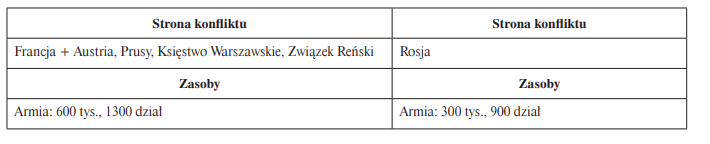 Plan: ……………………………………………………………………………………………………………………………………………………………………………………………………………………………………………………………………………………………………………………………………………………………………………………………………………………………………………………………………………….Należy zwrócić uwagę na wykres: https://pl.wikipedia.org/wiki/Inwazja_na_Rosj%C4%99_(1812)#/media/ File:Minard.png i na jego podstawie opowiedzieć o sytuacji Wielkiej Armii.(Beżowy kolor pokazuje liczebność Wielkiej Armii maszerującej na Moskwę, a czarny jej odwrót).Jakie były przyczyny klęski ? ……………………………………………………. Bitwa pod Lipskiem tzw.,,bitwa narodów’’ - październik 1813 roku między wojskami francuskimi pod przywództwem Napoleona Bonaparte a wojskami koalicji antyfrancuskiej (złożonej z Austrii, Prus, Rosji i Szwecji); największa bitwa w kampaniach Napoleona i jego najcięższa porażka, symboliczną stała się bitwa pod Waterloo. Wkroczenie wojsk koalicji antyfrancuskiej do Paryża – III 1914 r. Abdykacja Napoleona – 6 IV 1814 r. Zesłanie Napoleona na wyspę Elbę.Powrót Napoleona do Paryża – opuścił Elbę , wylądował na wybrzeżu Francji ,ogłosił się najwyższą władzą, przybył do Paryża , z którego uciekł król Ludwik XVIII . W ciągu kilku tygodni zebrał 80 tysięczną amię, z którą ruszył w stronę Brukseli,  gdzie stały armie koalicji antyfrancuskiej: angielska i pruska.        Bitwa pod Waterloo 18 czerwca 1815 --przegrana wojsk francuskich. Napoleon po raz drugi podpisał akt swojej abdykacji i  jako więzień angielski  znalazł się na Wyspie Świętej Heleny na Oceanie Atlantyckim, gdzie 6 lat później zmarł.Praca domowa:  uzupełniona notatka ,czyli m.in. odpowiedzi na pytania z lekcji - na środęWymień przyczyny ostatecznej klęski Napoleona Bonapartego - termin do przyszłego poniedziałkuKarta praca – do przyszłego poniedziałku